Technická specifikace dataprojektoru s příslušenstvím včetně stropního držákuFull HD business projektor - EPSON EB-2250UTechnologieProjekční systém: Technologie 3LCD, RGB se závěrkou s kapalnými krystalyLCD panel: 0,76 palec s D10ObrazBarevný světelný výstup: 5.000 lumeny- 3.800 lumeny (ekonomický) v souladu s normou ISO 21118:2012Bílý světelný výstup: 5.000 lumeny - 3.800 lumeny (ekonomický) v souladu s normou ISO 21118:2012Rozlišení: WUXGA, 1920 x 1200, 16:10Vysoké rozlišení (HD): Full HDPoměr stran obrazu: 16:10Kontrastní poměr: 15.000 : 1Zdroj světla: LampaLampa: 300 W, 5.000 h Životnost, 10.000 h Životnost (v úsporném režimu)Korekce lichoběžníku: Auto vertikální: ± 30 °, Auto horizontální ± 20 °Editace videa: 10 bitů2D vertikální obnovovací frekvence: 200 Hz - 240 HzReprodukce barev: Až 1,07 miliardy barevOptikaProjekční poměr: 1,38 - 2,28:1Zoom: Digital, Factor: 1 - 1,6Objektiv: OptikaÚhlopříčka promítaného obrazu: 40 palce - 260 palceProjekční vzdálenost - Wide: 1,5 m ( 50 palec displej)Projekční vzdálenost - Tele: 9 m ( 300 palec displej)Clonové číslo projekčního objektivu: 1,5 - 2Ohnisková vzdálenost: 23 mm - 38,4 mmOstření: ManuálníPosun: 10 : 1Možnosti připojeníFunkce USB Display: 3v1: obraz / myš / zvukRozhraní: USB 2.0 typu A, USB 2.0 typu B, RS-232C, Ethernetové rozhraní (100 Base-TX / 10 Base-T), Rozhraní Gigabit Ethernet, WLAN (volitelně), Bezdrátová síť LAN IEEE 802.11 b/g/n (volitelně), VGA vstup (2x), VGA výstup, HDMI vstup (2x), Kompozitní vstup, RGB vstup (2x), RGB výstup, MHL, Audiovýstup, stereofonní konektor mini-jack, Audiovstup, stereofonní konektor mini-jack (2x), Bezdrátová síť LAN b/g/n (2,4 GHz) (volitelně)Připojení chytrého zařízení: Ad-hoc / InfrastrukturaPokročilé funkceBezpečnost: Kensington ochrana, Zámek ovládacího panelu, Ochrana heslem, Otvor pro visací zámek, Otvor pro bezpečnostní kabel, Zámek jednotky bezdrátové sítě LAN, Zabezpečení bezdrátové sítě LAN, Ochrana heslem2D barevné režimy: Dynamický, Kino, Prezentace, sRGB, TabuleFunkce a vlastnosti: Posuvník vypnutí zvuku a obrazu, Automatická volba vstupního signálu, Automatická korekce lichoběžníku, Kompatibilní se standardem CEC, Funkce přímého zapnutí a vypnutí, Kompatibilní s vizualizéry, Přizpůsobení obrazu projekční ploše, Zmrazení obrazu, Prezentace gesty, Domovská obrazovka, Okamžité zap./vyp., JPEG prohlížeč, Lampa s dlouhou životností, Rozhraní MHL pro audio/video, Síťová správa, Funkce kopírování v nabídce OSD, Bez PC, Aplikace iProjectioni pro Chromebook, Quick Corner, Prezentace, Funkce rozdělení obrazovky, Aplikace iProjectionBarevné režimy: Tabule, Dynamický, Foto, Prezentace, sRGB, DICOM SIMProjector control: via: AMX, Crestron, Control4Obecné informaceSpotřeba energie: 405 W, 323 W (ekonomický), 0,5 W (pohotovostní režim)Napájení: AC 220 V - 240 V, 50 Hz - 60 HzRozměry výrobku: 377‎ x 291 x 110 mm (šířka x hloubka x výška)Hmotnost výrobku: 4,6 kgMax. hladina hluku: Normální režim: 39 dB (A) - Úsporný režim: 29 dB (A)Teplota: Provoz 5° C - 40° C, Skladování -10° C - 60° CVlhkost vzduchu: Provoz 20% - 80%, Skladování 10% - 90%Obsažený software: EasyMP Network Monitor, EasyMP Multi PC ProjectionDoplňky: Měkké přepravní pouzdro, Bezdrátová síťová jednotkaReproduktory: 16 WObsah dodávky: VGA kabel, Hlavní zařízení, Napájecí kabel, Dálkové ovládání vč. baterií, Software (CD), Uživatelská příručka (na disku CD-ROM), Warranty cardColour: WhiteOstatníZáruka: 36 měsíců U dodavatele nebo 8.000 h, Lampa: 12 měsíců nebo 1.000 h, stropní držák 24 měsíců. V případě, že se na projektoru během záruční doby vyskytne vada, dodavatel se zavazuje odstranit vadu do tří (3) pracovních dnů od nahlášení (s možností dodání dočasného náhradního řešení).Popis stropního držáku pro projektor EPSON EB-2250U, viz obrázek nížeSpecifikace držáku:Popis: Stropní držák projektoru, Vnitřkem držáku lze protáhnout VGA a HDMI kabel včetně konektorůBarva: BíláMateriál: Kov (bez jakýchkoliv plastových součástí)Maximální délka prostřední části držáku: 2m (složena pouze z jednoho kusu)Nosnost: 20 Kg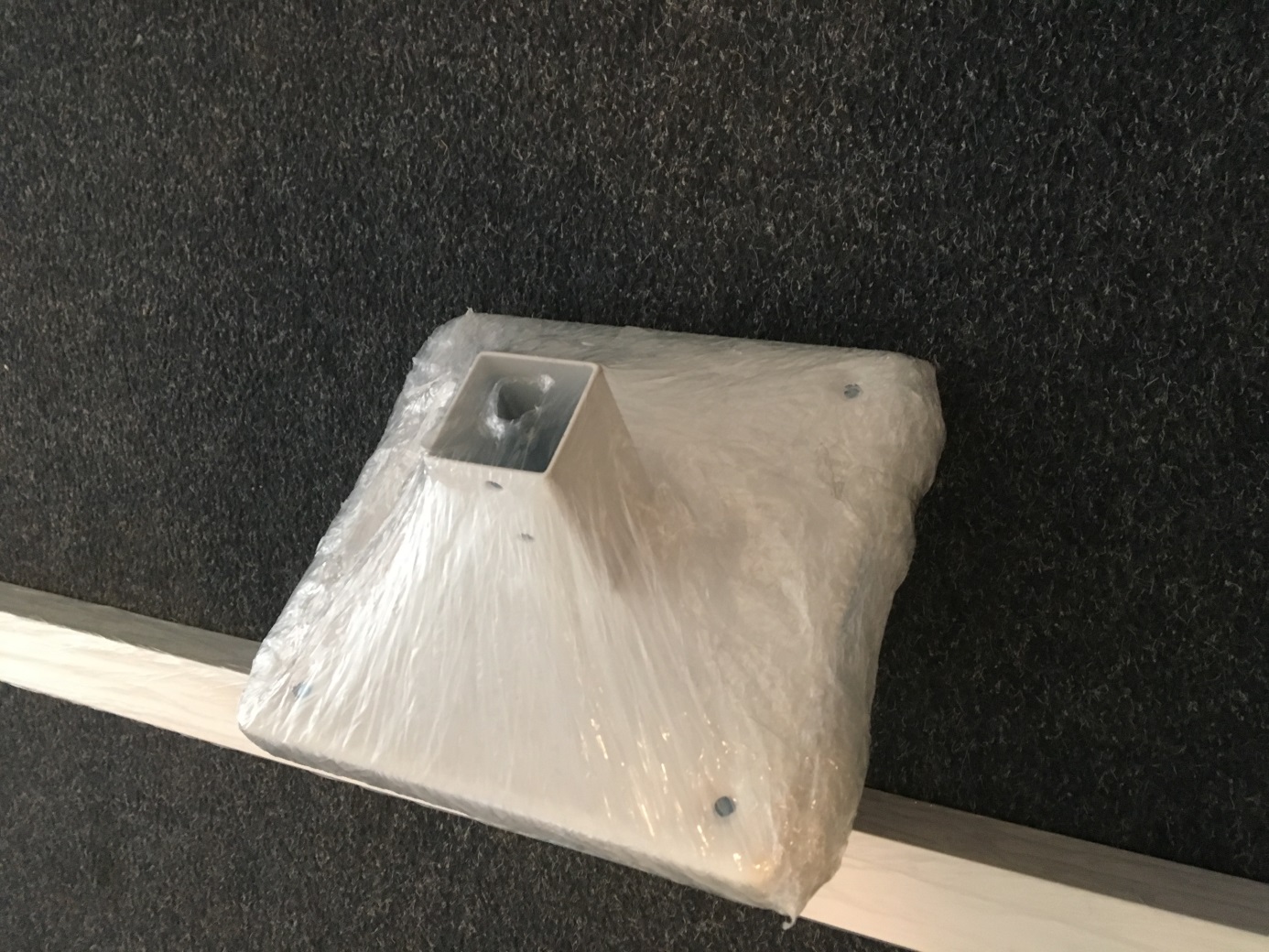 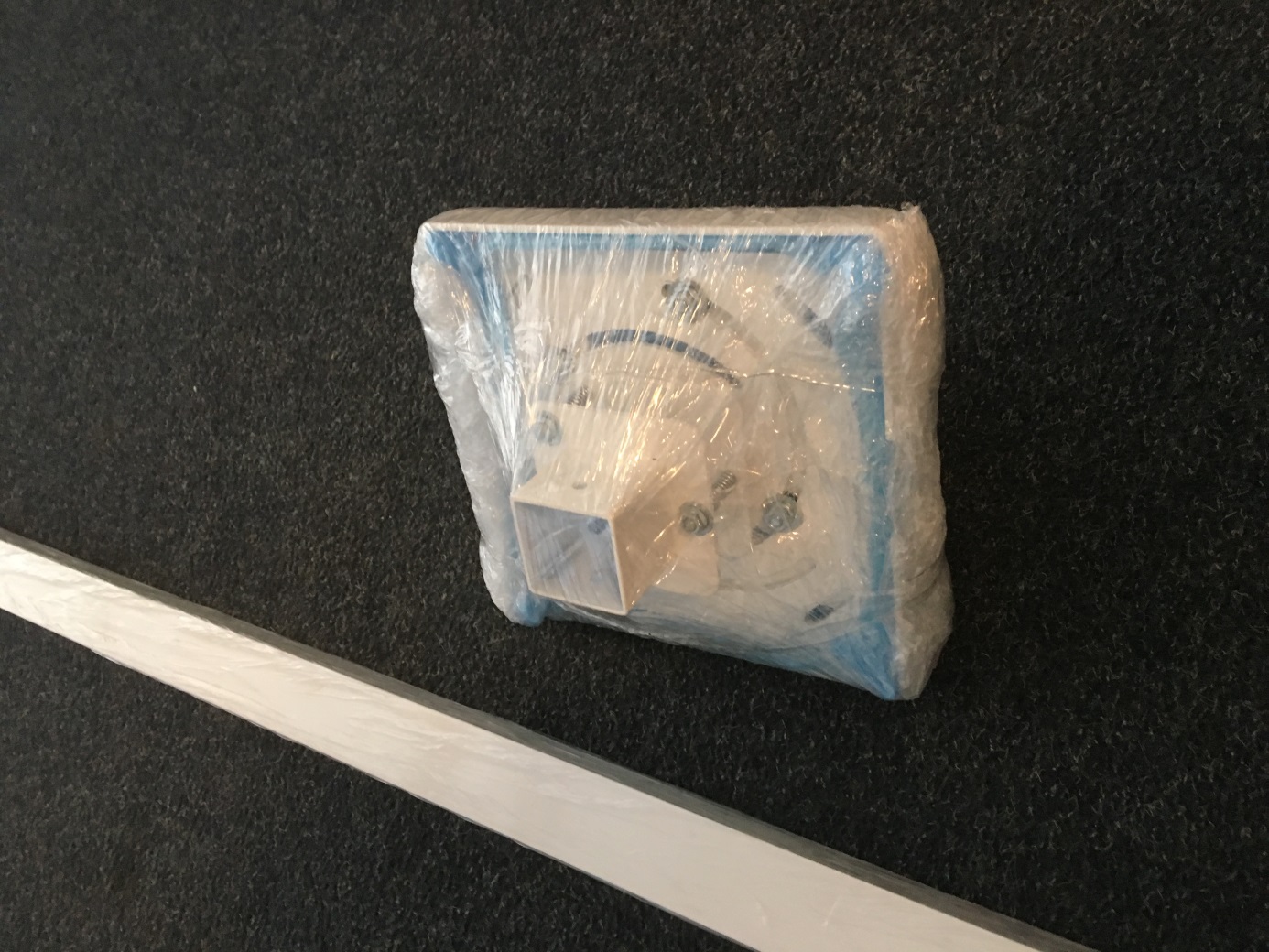 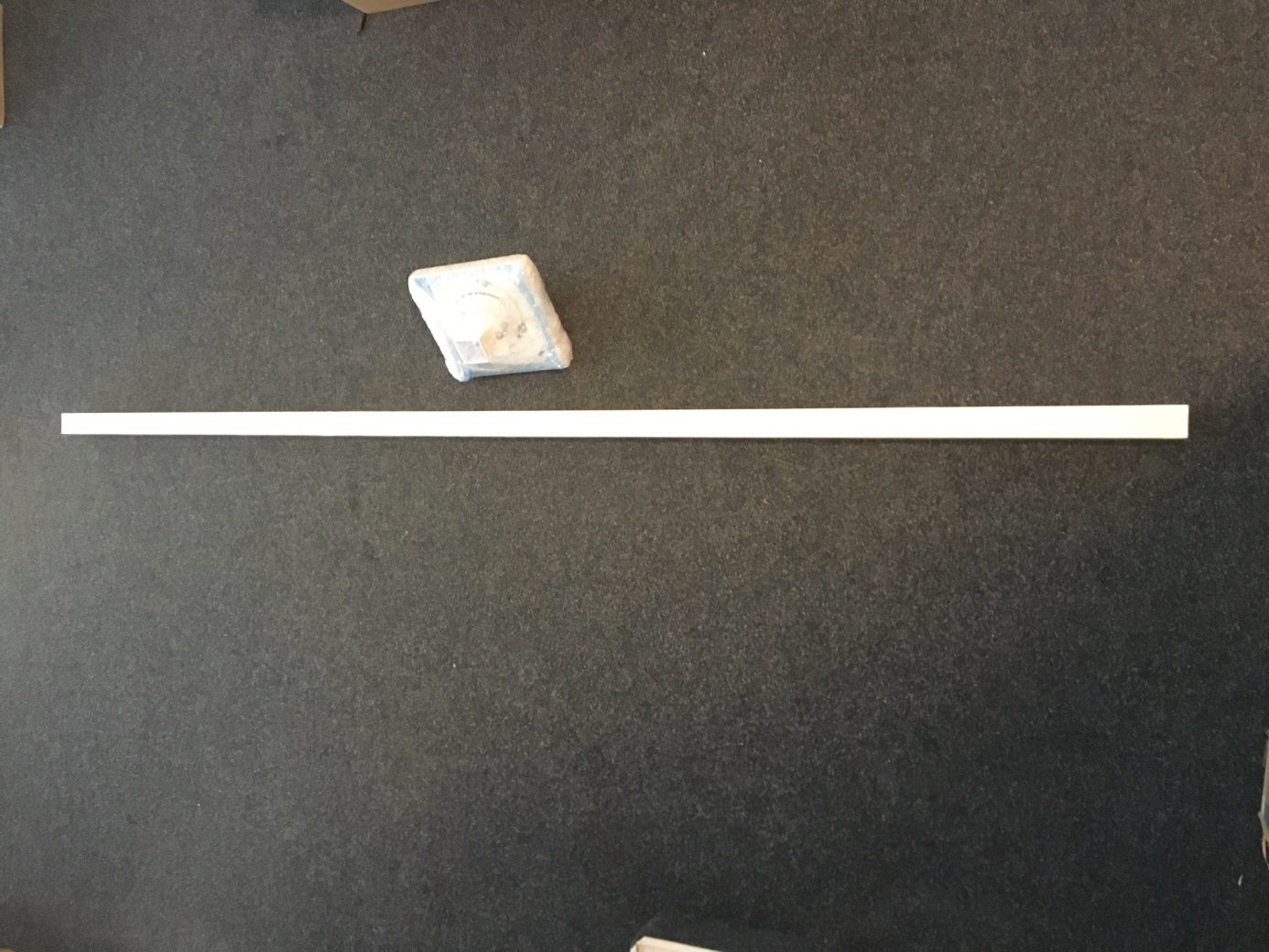 